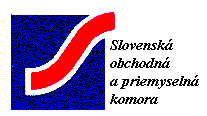 Trnavská regionálna komora SOPK Vás pozýva na obchodnú misiu do Magdeburgu a návštevu veĺtrhu Hannover Messe 2018Termín konania : 23. apríla -  25. apríla 2018Partneri : EEN a obchodná a priemyselná komora Magdeburg Obchodná misia je zameraná na nadviazanie obchodnej spolupráce prostredníctvom dvojstranných rokovaní firiem. Obchodné rokovania firiem budú pripravené na základe Vašich požiadaviek, podľa ktorých budú vybraní vhodní obchodní partneri. Predbežný program obchodnej misiedeň 23. apríl (pondelok)  – transfer mikrobusom z Trnavy do Magdeburgu, ubytovanie v hoteli deň 24. apríl (utorok) – stretnutie na EEN a obchodnej komore Magdeburg (IHK), predstavenie slovenskej delegácie, komôr, regiónov, dvojstranné rokovania firiem deň  25. apríl (streda) – v ranných hodinách transfer na veľtrh do Hannoveru, prehliadka veľtrhu, rokovanie s nemeckými firmami na stánku IHK a EEN Magdeburg, ktoré zabezpečí IHK a EEN Magdeburg, transfer do TrnavyPredpokladané náklady pri 6 platiacich účastníkoch:Transfer Trnava-Magdeburg-Hannover-Trnava, ubytovanie s raňajkami, vstup na veľtrh Hannover Messe, organizačné náklady spojené so zabezpečením dvojstranných rokovaní. Pre člena SOPK  515 eur plus DPHPre nečlena  555 eur plus DPHV prípade záujmu nám prosím zašlite záväznú prihlášku a vyplnený kooperačný formulár (nemecký alebo anglický jazyk) čo najskôr, najneskôr do 10. apríla 2018 na adresu Trnavská regionálna komora SOPK  Peter Kovář, Trhová č. 2, 917 00 Trnava, tel : 033 5512 744,  fax : 033 5512 603, e-mail peter.kovar@sopk.sk 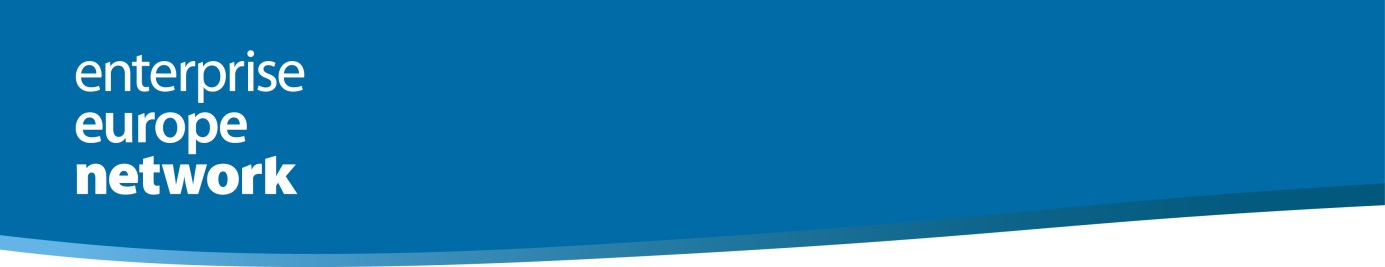 Záväzná prihláška na obchodnú misiu do Magdeburgu a návštevu veĺtrhu Hannover Messe 2018Firma :Adresa :Mená účastníkov :Tel :						Fax : E-mail :					Web :Dátum :Pečiatka						PodpisDate											SignatureCompany ProfileName of company :Form of ownership :Address :Post Code :                    Town :Phone :                        Fax :Web side :                     e-mail :Contact Person :Participant :Company´s ActivityManufacturer of :Trading Company for :Other /Specify/ :Proposal / OfferImport of /specify/ :Export of /specify/ :Manufactoring co-operation for :Other /specify/ :